О выполнении  программы «Противодействие коррупции на территории городского поселения «Усогорск» 2018-2020 годы»  за 2019 годРуководствуясь Федеральным законом от 25 декабря 2008 года № 273-ФЗ «О противодействии коррупции», Законом Республики Коми от 29 сентября 2008 г. № 82-РЗ «О противодействии коррупции в Республике Коми»,  Совет городского поселения  «Усогорск»,СОВЕТ  РЕШИЛ:Отчет о выполнении  программы «Противодействие коррупции на территории городского поселения «Усогорск» 2018-2020 годы» за 2019 год принять к сведению (приложение).Настоящее решение вступает в силу с момента его подписания, подлежит обнародованию и размещению на официальном сайте администрации МО ГП «Усогорск».Глава муниципального образованиГородского поселения «Усогорск» Председатель Совета поселения –                                            Б. Н. НемчиновОтчет за  2019 год о ходе реализации программы «Противодействие коррупции в муниципальном образовании городского поселения «Усогорск» (2018-2020 годы)»ДОКЛАДпо отчету за  2019 год о ходе реализации программы «Противодействие коррупции в муниципальном образовании городского поселения «Усогорск» (2018-2020 годы)».Постановлением № 156 от 20.08.2018г. Администрацией МО ГП «Усогорск» принята программа «Противодействие коррупции в муниципальном образовании городского поселения «Усогорск» (2018-2020 годы)» (далее – Программа).Цель Программы - совершенствование системы мер по противодействию коррупции в муниципальном образовании городского поселения «Усогорск».Основными задачами Программы являются:1) совершенствование правовых основ, в том числе касающихся системы запретов, ограничений и требований, установленных в целях противодействия коррупции, и организационных мер, направленных на противодействие коррупции в муниципальном образовании городского поселения «Усогорск»,  выявление и устранение коррупционных рисков;2) повышение эффективности противодействия коррупции и совершенствование антикоррупционных механизмов в реализации кадровой политики в муниципальном образовании городского поселения «Усогорск»;3) повышение эффективности просветительских, образовательных и иных мероприятий, направленных на формирование антикоррупционного поведения лиц, замещающих должности в органах местного самоуправления муниципального образования городского поселения «Усогорск», популяризацию в обществе антикоррупционных стандартов и развитие общественного правосознания;4) расширение взаимодействия органов местного самоуправления муниципального образования городского поселения «Усогорск», с институтами гражданского общества по вопросам реализации антикоррупционной политики, повышение эффективности мер по созданию условий для проявления общественных антикоррупционных инициатив;5) совершенствование мер по противодействию коррупции в сферах, где наиболее высоки коррупционные риски (в сфере закупок,  использование недвижимого имущества, земельных участков, реализацией недвижимого муниципального имущества)6) развитие системы мониторинга эффективности антикоррупционной политики в муниципальном образовании городского поселения «Усогорск». 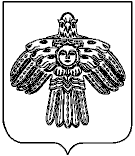 УСОГОРСК» кар овмÖдчÖминлÖн муниципальнÖй юкÖнса СÖВЕТСОВЕТ МУНИЦИПАЛЬНОГО ОБРАЗОВАНИЯ ГОРОДСКОГО ПОСЕЛЕНИЯ «УСОГОРСК»ЧЕТВЕРТОГО СОЗЫВА 169270, Республика Коми, п. Усогорск, ул. Дружбы, д.17УСОГОРСК» кар овмÖдчÖминлÖн муниципальнÖй юкÖнса СÖВЕТСОВЕТ МУНИЦИПАЛЬНОГО ОБРАЗОВАНИЯ ГОРОДСКОГО ПОСЕЛЕНИЯ «УСОГОРСК»ЧЕТВЕРТОГО СОЗЫВА 169270, Республика Коми, п. Усогорск, ул. Дружбы, д.17УСОГОРСК» кар овмÖдчÖминлÖн муниципальнÖй юкÖнса СÖВЕТСОВЕТ МУНИЦИПАЛЬНОГО ОБРАЗОВАНИЯ ГОРОДСКОГО ПОСЕЛЕНИЯ «УСОГОРСК»ЧЕТВЕРТОГО СОЗЫВА 169270, Республика Коми, п. Усогорск, ул. Дружбы, д.17УСОГОРСК» кар овмÖдчÖминлÖн муниципальнÖй юкÖнса СÖВЕТСОВЕТ МУНИЦИПАЛЬНОГО ОБРАЗОВАНИЯ ГОРОДСКОГО ПОСЕЛЕНИЯ «УСОГОРСК»ЧЕТВЕРТОГО СОЗЫВА 169270, Республика Коми, п. Усогорск, ул. Дружбы, д.17ПОМШУÖМРЕШЕНИЕПОМШУÖМРЕШЕНИЕПОМШУÖМРЕШЕНИЕПОМШУÖМРЕШЕНИЕ 14 февраля 2020 г. 14 февраля 2020 г.№ IV-41/3№ IV-41/3Приложениек Решению Совета МО ГП «Усогорск» от «14» февраля 2020 г. № IV- 41/3№ 
п/пНаименование мероприятияСрок реализацииИсполнитель12341. Совершенствование правовых основ, в том числе касающихся системы запретов, ограничений и требований, установленных в целях противодействия коррупции, и организационных мер, направленных на противодействие коррупции в муниципальном образовании городского поселения «Усогорск», выявление и устранение коррупционных рисков1. Совершенствование правовых основ, в том числе касающихся системы запретов, ограничений и требований, установленных в целях противодействия коррупции, и организационных мер, направленных на противодействие коррупции в муниципальном образовании городского поселения «Усогорск», выявление и устранение коррупционных рисков1. Совершенствование правовых основ, в том числе касающихся системы запретов, ограничений и требований, установленных в целях противодействия коррупции, и организационных мер, направленных на противодействие коррупции в муниципальном образовании городского поселения «Усогорск», выявление и устранение коррупционных рисков1. Совершенствование правовых основ, в том числе касающихся системы запретов, ограничений и требований, установленных в целях противодействия коррупции, и организационных мер, направленных на противодействие коррупции в муниципальном образовании городского поселения «Усогорск», выявление и устранение коррупционных рисков1.1Разработка (актуализация принятых) проектов муниципальных правовых актов в целях реализации федерального и республиканского законодательства по противодействию коррупции2018 - 2020(в течение 30 дней с даты принятия (изменения) соответствующего антикоррупционного федерального и (или) республиканского законодательства)За 1 полугодие 2019 года НПА принятые с 01.01.2019 по 30.06.2019 г.:нетЗа 2 полугодие 2019 года НПА за период с 01.01.2019 по 31.12.2019 г.:Приведено в соответствие: постановление № 199 от 29.11.2019г. «О порядке применения дисциплинарных взысканий к муниципальным служащим администрации городского поселения «Усогорск»  Приведено в соответствие: постановление № 174/1 от 15.10.2019г. «О порядке применения дисциплинарных взысканий к муниципальным служащим администрации городского поселения «Усогорск»Приведено в соответствие: постановление № 200 от 29.11.2019г. «О порядке уведомления представителя нанимателя (работодателя) о фактах обращения в целях склонения муниципального служащего к совершению коррупционных правонарушений»Приведено в соответствие: постановление № 201 от 29.11.2019г. «О порядке сообщения муниципальными служащими администрации муниципального образования городского поселения «Усогорск» о возникновении личной заинтересованности при исполнении должностных обязанностей, которая приводит или может привести к конфликту интересов»Приведено в соответствие: постановление № 202 от 29.11.2019г. «Об утверждении Порядка принятия решения представителем нанимателя об участии муниципальных служащих на безвозмездной основе в управлении некоммерческой организацией»Постановление от 29.12.2017г. №270  отменено.Принято распоряжение № 177 от 28.11.2019г. «О мерах по недопущению составлениянеофициальной отчетности и использования поддельных документов»1.2Проведение антикоррупционной экспертизы муниципальных нормативных правовых актов, проектов муниципальных нормативных правовых актов2018 - 2020За отчетный период с 01.01.2019 по 31.12.2019г. антикоррупционная экспертиза проектов и принятых НПА не проводилась (в прокуратуру не направлялись, на сайте pravo.rkomi/ru не размещались)1.3Организация проведения независимой антикоррупционной экспертизы проектов муниципальных правовых актов 2018 - 2020За отчетный период с 01.01.2019 по 31.12.2019г. независимая антикоррупционная экспертиза проектов НПА проводилась (18 проект был размещен на официальном сайте администрации usogorsk-adm.ru)1.4Организация заседаний и обеспечение действенного функционирования комиссии по противодействию коррупции муниципального образования городского поселения «Усогорск»2018 - 2020За 1 квартал 2019 года с 01.01.2019 по 31.03.2019 г.:Проведено 1 заседание комиссии по противодействию коррупции с участием представителей общественных (иных) организаций1. Об итогах мероприятий по программе «Противодействие коррупции в МО ГП «Усогорск» (2018 год)».2. Показатели оценки эффективности деятельности должностных лиц администрации МО ГП «Усогорск», ответственных за профилактику коррупционных и иных правонарушений.За 2 квартал 2019 года за период с 01.01.2019 по 30.06.2019 г.:Проведено 1 заседание комиссии по противодействию коррупции с участием представителей общественных (иных) организацийОб итогах внутреннего мониторинга полноты и достоверности сведений о доходах, об имуществе и обязательствах имущественного характера, предоставленных муниципальными служащими администрации МО ГП «Усогорск» за 2018 год.Рассмотрение уведомления Ванеевой В.С., ведущего специалиста  администрации городского поселения «Усогорск»,  о намерении выполнять  иную оплачиваемую работу и установлении наличия или отсутствия в случае выполнения данной работы конфликта интересовЗа 3 квартал 2019 года за период с 01.01.2019 по 30.06.2019 г.:Отчет об итогах проверки по выявлению фактов, содержащих признаки возникновения конфликта интересов, в том числе  по  выявлению скрытой аффилированности,  в отношении  лиц,  замещающих  муниципальные должности  МО ГП «Усогорск» и  должности  муниципальной  службы  администрации МО ГП «Усогорск» за период с 07.2018 год по 06. 2019 год.За 4 квартал 2019 года за период с 01.01.2019 по 30.06.2019 г.: нет1.5Расширение практики взаимодействия органов местного самоуправления, муниципального образования городского поселения «Усогорск», с федеральными органами государственной власти и иными государственными органами в сфере противодействия коррупции2018 - 2020В рамках соглашения с прокуратурой Удорского района - постановление администрации МО ГП «Усогорск» от 29.12.2017г. №269 «О сотрудничестве с правоохранительными органами в сфере противодействия коррупции».1.6Проведение оценки Программы и эффективности ее реализацииежегодно до 1 марта года, следующего за отчетным1.7Проведение общественного обсуждения (с привлечением экспертного сообщества) проекта Программы на 2018 – 2020 годы2018 – 2020Постановление администрации МО ГП «Усогорск» от 20.08.2018 № 156 «Об утверждении  программы «Противодействие коррупции в муниципальном образовании городского поселения «Усогорск»(2018-2020  годы)»» (было размещено на официальном сайте администрации usogorsk-adm.ru)Проект муниципальной антикоррупционной программы для проведения общественных обсуждений был размещен на едином региональном интернет-портале pravo.rkomi.ru, на официальном сайте администрации МО ГП «Усогорск» http://usogorsk-adm.ru/1.8Разработка, утверждение и актуализация административных регламентов предоставления муниципальных услуг, осуществления функций муниципального контроля2018 - 2020В первое полугодие 2019 года:Разработано 2 административных регламентов предоставления муниципальных услуг:- Постановление от 06.05.2019 № 69 «Об утверждении административного регламента предоставления муниципальной услуги «Согласование переустройства и (или) перепланировки помещения в многоквартирном доме»;- Постановление от 06.05.2019 № 68 «Об утверждении административного регламента предоставления муниципальной услуги «Признание помещения жилым помещением, жилого помещения непригодным для проживания и многоквартирного дома аварийным и подлежащим сносу или реконструкции, садового дома жилым домом и жилого дома садовым домом»;внесены изменения в 1 административных регламентов предоставления муниципальных услуг:- Постановление от 22.04.2019 № 51 «О внесении изменений в приложения постановления администрации МО ГП «Усогорск» от 26.10.2015 № 210 «Об утверждении административного регламента предоставления муниципальной услуги «Постановка граждан на учет для улучшения жилищных условий»;Во второе полугодие 2019 года:Разработан 1 административный регламент предоставления муниципальных услуг:- Постановление от 19.07.2019 № 124 «Об утверждении административного регламента предоставления муниципальной услуги «Предоставление в аренду земельных участков, находящихся в собственности муниципального образования, и земельных участков, государственная собственность на которые не разграничена, без проведения торгов»»;В первое полугодие 2019 года:внесены изменения в 2 административных регламентов осуществления муниципального контроля: - Постановление от 16.01.2019 № 4 «О внесении изменений в постановление администрации МО ГП «Усогорск» от 15.05.2013 № 70 «Об утверждении административного регламента осуществления муниципального жилищного контроля»;- Постановление от 23.01.2019 № 7 «О внесении изменений в постановление администрации МО ГП «Усогорск» от 12.10.2012 № 107 «Об утверждении административного регламента «Муниципальный земельный контроль за использованием земель поселения»;Во второе полугодие 2019 года:нет1.9Обеспечение предоставления муниципальных услуг в электронном виде 2018 - 2020Не предоставляются1.10Организация рассмотрения вопросов правоприменительной практики в соответствии с пунктом 21 статьи 6 Федерального закона 
«О противодействии коррупции»2018 - 2020(не реже 1 раза в квартал)1.11Проведение оценок коррупционных рисков, возникающих при реализации органами местного самоуправления городского поселения «Усогорск»  своих функций, осуществлении деятельности по размещению муниципальных заказов на товары, работы, услугиежегодно до 1 марта года, следующего за отчетнымВ соответствии с пунктом 3 части 3 статьи 99 Федерального закона от 5 апреля 2013 года № 44-ФЗ «О контрактной системе в сфере закупок товаров, работ, услуг для обеспечения государственных и муниципальных нужд» - Контрольно-счетная палата муниципального района «Удорский»в соответствии с частью 8 статьи 99 Федерального закона от 5 апреля 2013 года № 44-ФЗ «О контрактной системе в сфере закупок товаров, работ, услуг для обеспечения государственных и муниципальных нужд» - Финансовое управление администрации муниципального района «Удорский»1.12Разработка и утверждение карт коррупционных рисков при осуществлении функций муниципального контроля и комплекса правовых и организационных мероприятий по их минимизации2020-1.13Проведение мониторинга хода реализации комплекса правовых и организационных мероприятий по минимизации коррупционных рисков при осуществлении функций муниципального контроля20201.14Анализ жалоб и обращений граждан о фактах коррупции в органах местного самоуправления городского поселения «Усогорск»2018 - 2020Жалоб и обращений граждан о фактах коррупции  не поступало2. Повышение эффективности противодействия коррупции и совершенствование антикоррупционных механизмов в реализации кадровой политики в муниципальном образовании городского поселения «Усогорск»2. Повышение эффективности противодействия коррупции и совершенствование антикоррупционных механизмов в реализации кадровой политики в муниципальном образовании городского поселения «Усогорск»2. Повышение эффективности противодействия коррупции и совершенствование антикоррупционных механизмов в реализации кадровой политики в муниципальном образовании городского поселения «Усогорск»2. Повышение эффективности противодействия коррупции и совершенствование антикоррупционных механизмов в реализации кадровой политики в муниципальном образовании городского поселения «Усогорск»2.1Обеспечение действенного функционирования комиссий по соблюдению требований к служебному поведению муниципальных служащих и урегулированию конфликта интересов2018 - 2020В первое полугодие 2019 года проведено 2 заседаний комиссии по соблюдению требований к служебному поведению муниципальных служащих и урегулированию конфликта интересов (с учетом поселений), на которых рассмотрены следующие вопросы:1. Об итогах мероприятий по программе «Противодействие коррупции в МО ГП «Усогорск» (2018 год)».2. Показатели оценки эффективности деятельности должностных лиц администрации МО ГП «Усогорск», ответственных за профилактику коррупционных и иных правонарушений.Об итогах внутреннего мониторинга полноты и достоверности сведений о доходах, об имуществе и обязательствах имущественного характера, предоставленных муниципальными служащими администрации МО ГП «Усогорск» за 2018 год.Рассмотрение уведомления Ванеевой В.С., ведущего специалиста  администрации городского поселения «Усогорск»,  о намерении выполнять  иную оплачиваемую работу и установлении наличия или отсутствия в случае выполнения данной работы конфликта интересовВо второе полугодие 2019 года проведено 1 заседание комиссии по соблюдению требований к служебному поведению муниципальных служащих и урегулированию конфликта интересов (с учетом поселений), на которых рассмотрены следующие вопросы:Отчет об итогах проверки по выявлению фактов, содержащих признаки возникновения конфликта интересов, в том числе  по  выявлению скрытой аффилированности,  в отношении  лиц,  замещающих  муниципальные должности  МО ГП «Усогорск» и  должности  муниципальной  службы  администрации МО ГП «Усогорск» за период с 07.2018 год по 06. 2019 год.2.2Обеспечение использования специального программного обеспечения «Справки БК» лицами, претендующими на замещение должностей или замещающими должности, осуществление полномочий по которым влечет за собой обязанность представлять сведения о своих доходах, расходах, об имуществе и обязательствах имущественного характера, о доходах, расходах, об имуществе и обязательствах имущественного характера своих супругов и несовершеннолетних детей, при заполнении справок о доходах, расходах, об имуществе и обязательствах имущественного характера2019 – 2020Всего сдали справки 3 муниципальных служащих (включая поселения), из них предоставили справки с использованием специального программного обеспечения «Справки БК» 3 муниципальных служащих, что составляет 100 %.2.3Проведение проверок достоверности и полноты сведений, представляемых гражданами, претендующими на замещение муниципальных должностей, должностей муниципальной службы,  лицами, замещающими указанные должности (за исключением руководителя администрации), а также соблюдения данными лицами запретов, ограничений и требований, установленных в целях противодействия коррупции2018 - 2020Внутренний мониторинг достоверности и полноты сведений о доходах, расходах, об имуществе и обязательствах имущественного характера проведен в отношении 3 муниципальных служащих, что составляет 100 % от общего числа муниципальных служащих. По результатам внутреннего мониторинга выявлено следующее: - полнота и достоверность представленных муниципальными служащими сведений о доходах, расходах, об имуществе и обязательствах имущественного характера не вызывает сомнений;Результаты внутреннего мониторинга рассмотрены на заседании комиссии по соблюдению требований к служебному поведению муниципальных служащих и урегулированию конфликта интересов  06.05.2019. Меры дисциплинарной ответственности не применялись.2.4Осуществление контроля за соблюдением лицами, замещающими муниципальные должности, муниципальными служащими, ограничений, запретов и требований, установленных в целях противодействия коррупции, в том числе касающихся получения подарков отдельными категориями лиц, выполнения иной оплачиваемой работы, обязанности уведомлять об обращениях в целях склонения к совершению коррупционных правонарушений, и анализ осуществления контрольных мероприятий2018 - 2020В  первое полугодие 2019 года поступило:1 уведомление о выполнении иной оплачиваемой работы;Уведомление рассмотрено в установленном порядке и удовлетворено.Во  второе полугодие 2019 года не поступало.2.5Проведение мониторинга реализации лицами, замещающими муниципальные должности, должности муниципальной службы, обязанности принимать меры по предотвращению и (или) урегулированию конфликта интересов1 раз в полугодие (до 20 января, до 20 июля)Не осуществлялся2.6Проведение должностными лицами, ответственными за работу по профилактике коррупционных и иных правонарушений в органах местного самоуправления,  мероприятий, направленных на выявление личной заинтересованности (в том числе скрытой аффилированности), которая может привести к конфликту интересов1 раз в полугодие (до 20 января, до 20 июля)Проверка по выявлению фактов, содержащих признаки возникновения конфликта интересов, в том числе  по  выявлению скрытой аффилированности,  в отношении  лиц,  замещающих  муниципальные должности  МО ГП «Усогорск» и  должности  муниципальной  службы  администрации МО ГП «Усогорск» за период с 07.2018 год по 06. 2019 год.2.7Обеспечение принятия мер по повышению эффективности кадровой работы в части, касающейся ведения личных дел лиц, замещающих муниципальные должности, должности муниципальной службы, в том числе контроля за актуализацией сведений, содержащихся в анкетах, представляемых при назначении на указанные должности и поступлении на такую службу, об их родственниках и свойственниках в целях выявления возможного конфликта интересов2018 - 2020Сведения о родственниках и свойственниках предоставили: 1 руководитель, 3 муниципальных служащих2.8Проведение оценки эффективности деятельности ответственных должностных лиц органов местного самоуправления городского поселения «Усогорск»  за профилактику коррупционных и иных правонарушенийежегодно до 1 марта года, следующего за отчетнымВ первое полугодие 2019 года оценка эффективности деятельности ответственных должностных лиц органов местного самоуправления (с учетом поселений) за профилактику коррупционных и иных правонарушений проведена.Эффективность деятельности должностных лиц оценивается как средняя Результаты проведенной оценки рассмотрены на заседании комиссии по урегулированию конфликта интересов и соблюдению правил служебного поведения муниципальных служащих администрации городского поселения «Усогорск» 07.03.20192.9Проведение обязательного вводного тренинга для граждан, впервые поступивших на муниципальную службу, по вопросам противодействия коррупции, соблюдения запретов, ограничений, требований к служебному поведению2018 - 2020(в течение 30 дней с даты назначения гражданина на должность муниципальной службы)2.10Проведение регулярного тренинга по вопросам противодействия коррупции, соблюдения запретов, ограничений, требований к служебному поведению для муниципальных служащих 2018 - 2020(не реже 1 раза в год)В первое полугодие 2019 года проведена следующая работа:проведено 1 обучающее совещание по вопросам противодействия коррупции;2.11Проведение тренинга (беседы) с муниципальными служащими, увольняющимися с муниципальной службы, замещающими должности муниципальной службы, осуществление полномочий по которым влечет за собой обязанность представлять сведения о своих доходах, об имуществе и обязательствах имущественного характера, а также сведения о доходах, об имуществе и обязательствах имущественного характера своих супруги (супруга) и несовершеннолетних детей2018 - 20203. Повышение эффективности просветительских, образовательных и иных мероприятий, направленных на формирование антикоррупционного поведения лиц, замещающих должности в органах местного самоуправления муниципального образования городского поселения «Усогорск», популяризацию в обществе антикоррупционных стандартов и развитие общественного правосознания3. Повышение эффективности просветительских, образовательных и иных мероприятий, направленных на формирование антикоррупционного поведения лиц, замещающих должности в органах местного самоуправления муниципального образования городского поселения «Усогорск», популяризацию в обществе антикоррупционных стандартов и развитие общественного правосознания3. Повышение эффективности просветительских, образовательных и иных мероприятий, направленных на формирование антикоррупционного поведения лиц, замещающих должности в органах местного самоуправления муниципального образования городского поселения «Усогорск», популяризацию в обществе антикоррупционных стандартов и развитие общественного правосознания3. Повышение эффективности просветительских, образовательных и иных мероприятий, направленных на формирование антикоррупционного поведения лиц, замещающих должности в органах местного самоуправления муниципального образования городского поселения «Усогорск», популяризацию в обществе антикоррупционных стандартов и развитие общественного правосознания3.1Обеспечение направления на обучение лиц, замещающих должности в органах местного самоуправления по вопросам профилактики и противодействия коррупции2018 - 2020не обучались3.2Обеспечение направления на обучение муниципальных служащих, впервые поступивших на муниципальную службу, для замещения должностей, включенных в перечни должностей, установленные нормативными правовыми актами Российской Федерации, по образовательным программам в области противодействия коррупции2018 - 2020не обучались3.3Обеспечение ежегодного направления на обучение муниципальных служащих, ответственных за профилактику коррупционных и иных правонарушений, по образовательной программе двух уровней (базовый - для обучающихся впервые и повышенный - для прошедших обучение ранее)2018 - 2020не обучались3.4Осуществление комплекса организационных, разъяснительных и иных мер по соблюдению лицами, замещающими муниципальные должности, должности муниципальной службы, ограничений, запретов, исполнению обязанностей, установленных в целях противодействия коррупции, недопущению ими поведения, которое может восприниматься окружающими как обещание или предложение дачи взятки либо как согласие принять взятку или как просьба о даче взятки, формированию у них негативного отношения к дарению подарков в связи с их должностным положением или в связи с исполнением ими служебных обязанностей, отрицательного отношения к коррупции2018 - 2020В первое полугодие 2019 года проведена следующая работа:проведено 1 обучающее совещание по вопросам противодействия коррупции;3.5Проведение комплекса мероприятий, приуроченных к Международному дню борьбы с коррупцией 9 декабря2018 - 2020-3.6Проведение комплекса просветительских и воспитательных мероприятий по разъяснению ответственности за преступления коррупционной направленности в соответствующих сферах деятельности2018 - 20203.7Обеспечение реализации комплекса мероприятий, направленных на качественное повышение эффективности деятельности органов местного самоуправления городского поселения «Усогорск»  по информированию общественности о результатах работы по профилактике коррупционных и иных нарушений2018 - 2020отчет размещен на официальном сайте администрации usogorsk-adm.ru3.8Включение вопросов на знание антикоррупционного законодательства при проведении квалификационного экзамена и аттестации муниципальных служащих 2018 - 2020В Тест, утвержденный для аттестации муниципальных служащих, включены вопросы на знание антикоррупционного законодательства 04.12.2019г – 3 муниципальных служащих прошли аттестацию, признаны соответствующими занимаемым должностям3.9Обеспечение наполнения и актуализации раздела по противодействию коррупции официального сайта муниципального образования городского поселения «Усогорск»2018-2020(в срок до 10 дней с момента возникновения необходимости в размещении соответствующей информации)В срок до 10 дней с момента возникновения необходимости в размещении соответствующей информации, раздел по противодействию коррупции официального сайта муниципального образования городского поселения «Усогорск» пополняется и актуализируется.3.10Обеспечение участия представителей общественных объединений в работе комиссий (советов, рабочих групп, коллегий) по вопросам противодействия коррупции, созданных в муниципальном образовании городского поселения «Усогорск»2018 - 2020В состав комиссий по вопросам противодействия коррупции включены представители Совета Ветеранов п. Усогорск3.11Издание и распространение буклетов, содержащих антикоррупционную пропаганду и правила поведения в коррупционных ситуациях2018 - 2020Распространение буклетов среди населения «Мы против коррупции в жилищно-коммунальной сфере», «Мы против коррупции в образовании», «Мы против коррупции в здравоохранении».4. Расширение взаимодействия органов местного самоуправления муниципального образования городского поселения «Усогорск» с институтами гражданского общества по вопросам реализации антикоррупционной политики, повышение эффективности мер по созданию условий для проявления общественных антикоррупционных инициатив4. Расширение взаимодействия органов местного самоуправления муниципального образования городского поселения «Усогорск» с институтами гражданского общества по вопросам реализации антикоррупционной политики, повышение эффективности мер по созданию условий для проявления общественных антикоррупционных инициатив4. Расширение взаимодействия органов местного самоуправления муниципального образования городского поселения «Усогорск» с институтами гражданского общества по вопросам реализации антикоррупционной политики, повышение эффективности мер по созданию условий для проявления общественных антикоррупционных инициатив4. Расширение взаимодействия органов местного самоуправления муниципального образования городского поселения «Усогорск» с институтами гражданского общества по вопросам реализации антикоррупционной политики, повышение эффективности мер по созданию условий для проявления общественных антикоррупционных инициатив4.1Обеспечение размещения проектов муниципальных правовых актов на едином региональном интернет-портале для размещения проектов нормативных правовых актов Республики Коми в целях их общественного обсуждения и проведения независимой антикоррупционной экспертизы2018 – 2020Не размещались4.2Обеспечение функционирования в муниципальном образовании городского поселения «Усогорск» «телефонов доверия», «горячих линий», других информационных каналов, позволяющих гражданам сообщать о ставших известными им фактах коррупции, причинах и условиях, способствующих их совершению2018 - 2020На официальном сайте администрации МО ГП «Усогорск» есть раздел «Противодействие коррупции» существует «Обратная Связь» где можно сообщить об известных фактах коррупционных действий,  работает «телефон доверия», сообщений не поступало4.3Обеспечение контроля представительными органами местного самоуправления за осуществлением мер по противодействию коррупции в соответствующем муниципальном образовании2018 - 2020Отчеты о ходе реализации мероприятий по противодействию коррупции в 2018 году рассмотрены на заседании Совета МО ГП «Усогорск» 26.02.20194.4Обеспечение рассмотрения общественными советами при органах местного самоуправления городского поселения «Усогорск» отчетов о реализации Программы противодействия коррупции, а также итогов деятельности комиссии по противодействию коррупции комиссии по соблюдению требований к служебному поведению муниципальных служащих и урегулированию конфликта интересов в муниципальном образовании городского поселения «Усогорск»  2018 - 2020Принимают участие в работе комиссии по служебному поведению, комиссии по коррупции представители Совета Ветеранов п. Усогорск4.5Разработка и реализация молодежных социальных акций, направленных на развитие антикоррупционного мировоззрения2018 - 2020-4.6Организация и проведение культурно-просветительских мероприятий антикоррупционной направленности 2018 - 2020-5. Совершенствование мер по противодействию коррупции в сферах, где наиболее высоки коррупционные риски (отражение функциональной специфики органов местного самоуправления городского поселения «Усогорск» 5. Совершенствование мер по противодействию коррупции в сферах, где наиболее высоки коррупционные риски (отражение функциональной специфики органов местного самоуправления городского поселения «Усогорск» 5. Совершенствование мер по противодействию коррупции в сферах, где наиболее высоки коррупционные риски (отражение функциональной специфики органов местного самоуправления городского поселения «Усогорск» 5. Совершенствование мер по противодействию коррупции в сферах, где наиболее высоки коррупционные риски (отражение функциональной специфики органов местного самоуправления городского поселения «Усогорск» 5.1Осуществление контроля за соблюдением требований Федерального закона от 5 апреля 2013 г. № 44-ФЗ «О контрактной системе в сфере закупок товаров, работ, услуг для обеспечения государственных и муниципальных нужд», Федерального закона от 18 июля 2011 г. № 223-ФЗ «О закупках товаров, работ, услуг отдельными видами юридических лиц», в том числе касающихся недопущения возникновения конфликта интересов между участником закупки и заказчиком при осуществлении закупок2018 - 2020В соответствии с пунктом 3 части 3 статьи 99 Федерального закона от 5 апреля 2013 года № 44-ФЗ «О контрактной системе в сфере закупок товаров, работ, услуг для обеспечения государственных и муниципальных нужд» - Контрольно-счетная палата муниципального района «Удорский»в соответствии с частью 8 статьи 99 Федерального закона от 5 апреля 2013 года № 44-ФЗ «О контрактной системе в сфере закупок товаров, работ, услуг для обеспечения государственных и муниципальных нужд» - Финансовое управление администрации муниципального района «Удорский»5.2Проведение анализа эффективности бюджетных расходов в сфере закупок товаров, работ, услуг для обеспечения муниципальных нужд2018 - 2020За первое полугодие 2019 года проведено 10 электронных аукционов. Всего осуществлено закупок на сумму 5764,1 тыс. руб. Экономия бюджетных средств по проведенным аукционам составила 46,9 тыс. руб.За второе полугодие 2019 года проведено 6 электронных аукционов. Всего осуществлено закупок на сумму 1852,8 тыс. руб. Экономия бюджетных средств по проведенным аукционам составила 63,7 тыс. руб.5.3Проведение в органах местного самоуправления, иных организациях, осуществляющих закупки в соответствии с федеральными законами от 5 апреля 2013 г. № 44-ФЗ «О контрактной системе в сфере закупок товаров, работ, услуг для обеспечения государственных и муниципальных нужд», от 18 июля 2011 г. № 223-ФЗ «О закупках товаров, работ, услуг отдельными видами юридических лиц», работы, направленной на выявление личной заинтересованности лиц, замещающих муниципальные должности, муниципальных служащих, работников при осуществлении таких закупок, которая приводит или может привести к конфликту интересов2018 - 2020Проверка по выявлению фактов, содержащих признаки возникновения конфликта интересов, в том числе  по  выявлению скрытой аффилированности,  в отношении  лиц,  замещающих  муниципальные должности  МО ГП «Усогорск» и  должности  муниципальной  службы  администрации МО ГП «Усогорск» за период с 07.2018 год по 06. 2019 год.5.4Осуществление контроля за использованием недвижимого имущества, земельных участков, реализацией недвижимого муниципального имущества2018-2020Проверка по выявлению фактов, содержащих признаки возникновения конфликта интересов, в том числе  по  выявлению скрытой аффилированности,  в отношении  лиц,  замещающих  муниципальные должности  МО ГП «Усогорск» и  должности  муниципальной  службы  администрации МО ГП «Усогорск» за период с 07.2018 год по 06. 2019 год.6. Развитие системы мониторинга эффективности антикоррупционной политики в муниципальном образовании городского поселения «Усогорск»6. Развитие системы мониторинга эффективности антикоррупционной политики в муниципальном образовании городского поселения «Усогорск»6. Развитие системы мониторинга эффективности антикоррупционной политики в муниципальном образовании городского поселения «Усогорск»6. Развитие системы мониторинга эффективности антикоррупционной политики в муниципальном образовании городского поселения «Усогорск»6.1Мониторинг качества предоставления муниципальных услуг ежегодно до 1 февраля года, следующего за отчетным6.2Мониторинг эффективности осуществления муниципального контролядо 20 февраля года, следующего за отчетнымВ первое полугодие 2019 года мониторинг эффективности осуществления муниципального контроля в 2018 году проведен. Информация внесена в информационную систему в срок.6.3Мониторинг правоприменения нормативных правовых актов Республики Коми, муниципальных правовых актов в сфере противодействия коррупцииежегодно до 1 марта года, следующего за отчетным6.4Мониторинг принятых муниципальных правовых актов по вопросам противодействия коррупции в целях установления их соответствия законодательству2018 - 2020В первое полугодие 2019 года мониторинг правовых актов в сфере противодействия коррупции, принятых в администрации проведен.Необходимости по внесению изменений не требуется.Во второе полугодие 2019 года мониторинг правовых актов в сфере противодействия коррупции, принятых в администрации проведен.6 НПА приведены в соответствие с законом.- постановление № 199 от 29.11.2019г. «О порядке применения дисциплинарных взысканий к муниципальным служащим администрации городского поселения «Усогорск»  - постановление № 174/1 от 15.10.2019г. «О порядке применения дисциплинарных взысканий к муниципальным служащим администрации городского поселения «Усогорск» - постановление № 200 от 29.11.2019г. «О порядке уведомления представителя нанимателя (работодателя) о фактах обращения в целях склонения муниципального служащего к совершению коррупционных правонарушений»- постановление № 201 от 29.11.2019г. «О порядке сообщения муниципальными служащими администрации муниципального образования городского поселения «Усогорск» о возникновении личной заинтересованности при исполнении должностных обязанностей, которая приводит или может привести к конфликту интересов»- постановление № 202 от 29.11.2019г. «Об утверждении Порядка принятия решения представителем нанимателя об участии муниципальных служащих на безвозмездной основе в управлении некоммерческой организацией»- Постановление от 29.12.2017г. №270  отменено. Принято распоряжение № 177 от 28.11.2019г. «О мерах по недопущению составлениянеофициальной отчетности и использования поддельных документов»6.5Мониторинг публикаций в средствах массовой информации о фактах проявления коррупции в органах местного самоуправления городского поселения «Усогорск», организация проверки таких фактов2018 - 20206.6Мониторинг обеспечения прав граждан и организаций на доступ к информации о деятельности органов местного самоуправления городского поселения «Усогорск»ежегодно до 1 июля года, следующего за отчетным